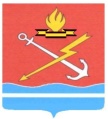 АДМИНИСТРАЦИЯ КИРОВСКОГО ГОРОДСКОГО ПОСЕЛЕНИЯ КИРОВСКОГО МУНИЦИПАЛЬНОГО РАЙОНА ЛЕНИНГРАДСКОЙ ОБЛАСТИП О С Т А Н О В Л Е Н И ЕОт 09 февраля 2024 года № 138Об утверждении Порядка разработки бюджетного прогноза Кировского городского поселения Кировского муниципального района Ленинградской области на долгосрочный периодВ соответствии со статьей 170.1 Бюджетного кодекса Российской Федерации, администрация Кировского городского поселения Кировского муниципального района Ленинградской области п о с т а н о в л я е т:         1. Утвердить Порядок разработки и утверждения бюджетного прогноза Кировского городского поселения Кировского муниципального района Ленинградской области на долгосрочный период.2. Настоящее постановление вступает в силу с даты его официального опубликования и подлежит размещению на официальном сайте администрации МО «Кировск».3. Контроль за исполнением настоящего постановления оставляю за собой.Глава администрации                                                                        О.Н. КротоваРазослано: в дело, прокуратура, ННГ+, регистр НПА, фин. упр. Утвержден постановлением администрацииКировского городского поселения Кировского муниципального районаЛенинградской областиОт «09» февраля 2024 г.  № 138 Порядокразработки и утверждения бюджетного прогноза Кировского городского поселения Кировского муниципального района Ленинградской области на долгосрочный период1. Настоящий Порядок определяет сроки разработки и утверждения, период действия, состав и содержание бюджетного прогноза Кировского городского поселения Кировского муниципального района Ленинградской области на долгосрочный период (далее - бюджетный прогноз).2. Под бюджетным прогнозом понимается документ, содержащий прогноз основных характеристик бюджета Кировского городского поселения Кировского муниципального района Ленинградской области показатели финансового обеспечения муниципальных программ на период их действия, иные показатели, характеризующие бюджет Кировского городского поселения Кировского муниципального района Ленинградской области, а также содержащий основные подходы к формированию бюджетной политики на долгосрочный период. Долгосрочное бюджетное планирование осуществляется путем формирования бюджетного прогноза Кировского городского поселения Кировского муниципального района Ленинградской области на долгосрочный период.Бюджетный прогноз Кировского городского поселения Кировского муниципального района Ленинградской области на долгосрочный период разрабатывается каждые три года на шесть и более лет на основе прогноза социально-экономического развития Кировского городского поселения Кировского муниципального района Ленинградской области на соответствующий период.Бюджетный прогноз может быть изменен с учетом изменения прогноза социально-экономического развития на соответствующий период и принятого решения о бюджете Кировского городского поселения Кировского муниципального района Ленинградской области на очередной финансовый год и на плановый период без продления периода его действия.Проект бюджетного прогноза (проект изменений бюджетного прогноза) Кировского городского поселения Кировского муниципального района Ленинградской области на долгосрочный период (за исключением показателей финансового обеспечения муниципальных программ) представляется в совет депутатов Кировского городского поселения Кировского муниципального района Ленинградской области одновременно с проектом решения о бюджете Кировского городского поселения Кировского муниципального района Ленинградской области.3. Бюджетный прогноз содержит:а) прогноз характеристик бюджета Кировского городского поселения Кировского муниципального района Ленинградской области форме согласно приложению N 1;б) прогноз основных показателей бюджета Кировского городского поселения Кировского муниципального района Ленинградской области по форме согласно приложению N 2;в) показатели финансового обеспечения муниципальных программ Кировского городского поселения Кировского муниципального района Ленинградской области на период их действия по форме согласно приложению N 3.Бюджетный прогноз (изменения бюджетного прогноза) Кировского городского поселения Кировского муниципального района Ленинградской области на долгосрочный период утверждается администрацией Кировского городского поселения Кировского муниципального района Ленинградской области в срок, не превышающий двух месяцев со дня официального опубликования решения о бюджете Кировского городского поселения Кировского муниципального района Ленинградской области.Приложение № 1к Порядку разработки и утверждения бюджетного прогноза Кировского городского поселения Кировского муниципального района Ленинградской области на долгосрочный периодПрогноз основных характеристик бюджетаКировского городского поселения Кировского муниципального района Ленинградской области  (тыс. руб.)Приложение № 2к Порядку разработки и утверждения бюджетного прогнозаКировского городского поселения Кировского муниципального района Ленинградской области на долгосрочный периодПрогноз основных характеристик бюджета         Кировского городского поселения Кировского муниципального района Ленинградской области (тыс. руб.)Приложение 3к Порядку разработки и утверждения бюджетного прогноза Кировского городского поселения Кировского муниципального района Ленинградской области на долгосрочный периодПоказатели финансового обеспечения муниципальных программ Кировского городского поселения Кировского муниципального района Ленинградской области (тыс. руб.)№ п/пНаименование показателяОчеред ной год (n)Первый год планового периода (n)Второй год планового периода (n)n + 3n + 4n + 51.Доходы бюджета -всего2.Расходы бюджета -всего3.Дефицит (профицит) бюджета№ п/пНаименование показателяОчеред ной год (n)Первый год планового периода (n)Второй год планового периода (n)n + 3n + 4n + 51.Доходы бюджета -всегов том числе:1.1.- налоговые доходы1.2.- неналоговые доходы1.3.- безвозмездные поступления2.Расходы бюджета -всего3.Дефицит (профицит) бюджета4.Источники финансирования дефицита бюджета -всего5.Объем расходов на обслуживание муниципального долга№ п/пНаименование показателяОчередной год (n)Первый год планового периода (n)<**>Второй год планового периода (n)<**>n + 3n + 4n + 51.Расходы бюджета -всегов том числе:1.1.Расходы на реализацию муниципальных программ - всего1.1.n....1.2.Непрограммные направления расходов бюджета